Request for WIC Farm Direct Nutrition Program Replacement Vouchers 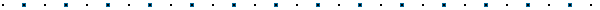 To receive replacement Farm Direct Nutrition Program Vouchers, complete this affidavit and return it to your WIC clinic or mail it to the address below.  I am requesting a booklet of replacement vouchers because (select one):□ I was mailed the original booklet and never received it.□ My original booklet was destroyed in a natural disaster (fire, flood, or earthquake.)□ My original booklet was damaged beyond use and I must return the damaged booklet – or send a photo of the damaged booklet – to WIC.□ My safety would be compromised if I attempt to retrieve my original booklet.By signing below, I am stating I have not spent any of the WIC Farm Direct vouchers the WIC program originally gave me, and I am requesting replacement vouchers. I understand that using the original vouchers after I have received replacements for them is considered misuse of Farm Direct Nutrition Program funds. I may be subject to penalties if I spend the original vouchers.WIC Use OnlyLocal Agency AddressAddress Line 1Address Line 2 Address Line 3WIC ID#: -----------Serial Numbers of Original Vouchers Issued:   ________  through ________